Школьный спортивный клуб«Олимпийская юность»Эмблема.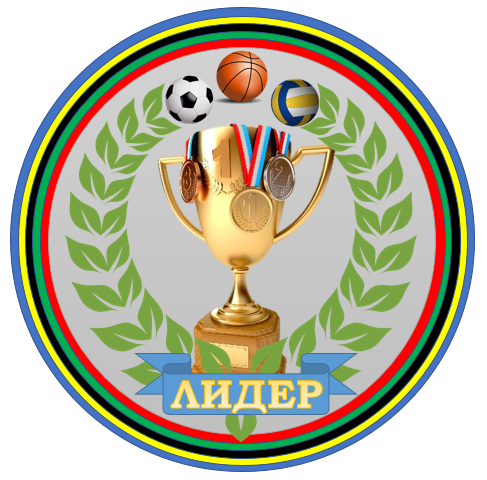 Девиз: «Нам сильным смелым  и ловким со спортом   всегда по пути».физкультурно- спортивное направление:1.футбол2.баскетбол3.Волейбол4.Веселые старты.5Шахматно- шашечный турнир6.Лапта.Совет спортивного клуба1.Рогожкина Вера – организатор спортивно- массовой работы2.Толокнова Анастасия – организатор методической работыОрганизаторы ЗОЖ 3.Климко Юлия4. Телюк Алина5.Шевчук Валерия План физкультурно- спортивных мероприятий на 2019-2020год.ШСК «Олимпийская юность».МОКУ Долдыканская СОШВнеурочная деятельность:Расписание секционных занятийПлан работы на 2019-2020 учебный годВыезд на районные соревнования.МОКУ Долдыканская СОШСобрание ШСК «Олимпийская Юность»Протокол№ 1      от30.09.18г.Председатель собрания: Толокнова АнастасияЧлены: Спицин Д, Шевчук В, Денисов А.Рогожкина в. Присутствовало: 20- обуч-сяПовестка:1.Итоги работы ШСК за 2017-18 уч.год._______________________________________________________________2.Разное______________________________________________________________________________________________________________________________3.Задачи на 2018-19 уч.год.______________________________________________________________________________________________________________________________________________________________________________________________________________________________________________________________________________________________________________________________ Данная структура физической деятельности вполне оправдана, считаем, что поставленные задачи были выполнены, цель достигнута, работу оцениваем на удовлетворительно.Задачи на 2018-2019год:1.Пропоганда к сдаче норм ГТО и самостоятельным занятиям фк и спорту.2.Привлечение интереса к занятиям по плаванию старших классов.3.Активно принимать участия в проведении мероприятий в школе, подготовке к участию в районных соревнованиях.4.Продолжатьорганизовывать и проводить спортивные мероприятия в начальной школе.Педагог по ф.к.____________Овсянникова И.В.МОКУ Долдыканская СОШСобрание ШСК «Олимпийская Юность»Протокол№ 2      от20.05.19г.Председатель собрания: Толокнова АнастасияЧлены: Спицин Д, Шевчук В, Денисов А.Рогожкина в. Присутствовало: 5 обуч-сяПовестка:1.Итоги работы ШСК за 2018-2019уч.год. Выступление Толокновой Анастасии___________________________________________________________________2._____________________________________________________________________3.Задачи на 2019-2020уч год ________________________________________________________________________________________________________________________________________________________________________________________________________выбор новых членов клуба:Рогожкина Вера- председательЧлены клуба; Климко Юлия, Телюк Алина, Шевчук Валерия, Толокнова Анастасия. ______________________________________________________________________________________________________________________ Данная структура физической деятельности вполне оправдана, считаем, что поставленные задачи были выполнены, цель достигнута, работу оцениваем на удовлетворительно.Задачи на 2019-2020уч год:1.Пропоганда к сдаче норм ГТО и самостоятельным занятиям фк и спорту.2.Привлечение интереса к занятиям по плаванию старших классов.3.Активно принимать участия в проведении мероприятий в школе, подготовке к участию в районных соревнованиях.4.Продолжать организовывать и проводить спортивные мероприятия в начальной школе.Педагог по ф.к.____________Овсянникова И.В.Анализ работы спортивного клуба «Олимпийская юность».                                        за 2017-18уч.год.Толокновой Анастасии- организатора методической работы.Совет ШСК поставил задачи и цели на этот учебный год.Цели и задачи: на протяжении всей образовательной ситуации сохранять выдержанность и логическую связь между практикой и теорией, ученик-  -учитель. сохранение целевых ориентиров, мотивации и осмысленного отношения к физкультурной деятельности на каждом этапе.  Здоровьесберегающие – одно из главных направлений создания здорового психологического климата в школе.Социальные роли-ориентация на имидж спортивного здорового человека.В ходе проведения мероприятий используем системно-деятельный подход, который предполагает создание у ребят смысловых, познавательных мотивов для осуществления физкультурной деятельности.Для активизации обучающихся используем следующие методы: 1. Метод самоподготовки - позволяет обучающимся самостоятельно изучить комплекс упр для разминки, приготовить презентацию по теме ,  под действием физических упражнений, сделать выводы об их прямой зависимости (мыслительная деятельность).2. Объяснительно-иллюстративный и интерактивный (беседа, презентация, видеоролик) - Для привлечения интереса к занятиям физической культурой, и повышения мотивации к занятиям физическими упражнениями.3. Частично-поисковый метод – изучение нового материала, обучающиеся смогли составить последовательность действий освоения одного из технических приемов.4. Игровой метод. Использование этого метода , помогает закрепить изученные технические приемы игры, а так же обеспечило развитие волевых качеств обучающихся, дружелюбия,  личной ответственности, веру в возможность преодолеть трудности. Все элементы занятия логически между собой объединены общей темой. Использование данных методов в ходе физкультурной деятельности, привело к решению  поставленных задач, которые, на наш взгляд, были сформулированы конкретно и соответствовали уровню развития обучающихся:.Расписание работы спортивных секций:  вторник,  четверг  с 18.00- 20.00ч. Спортивные секции посещают: 49%- это  34- обучающихся в том числе трудные, из малообеспеченных  и многодетных семей.Подвижные игры(начальная школа)-35 это 100%.На учете в ПДН –нет.Все это подтверждают результаты физкультурной деятельности.участие в районных соревнованиях:участие в Олимпиаде по физической культуре – 2 об-сяПроведение внутришкольных мероприятий: АКМ- для юношей посвященный 23 февраля, «Веселые старты»,  ГТО- , соревнования по видам спорта: волейбол. баскетбол, дартс, шахматно-шашечный турнир , проведение мероприятий на оздоровительном лагере и т.д.Мы считаем, что прошедший год, была достаточно эффективным и динамичным. Стиль общения преобладал демократический, доверительный, построен на взаимном уважении. Старались быть для обучающихся партнерами, помощниками, соблюдая толерантность к ученикам начальных классов. Свои высказывания старались строить грамотно и доступно для понимания обучающихся, побуждая детей к проявлению инициативы и самостоятельности. Данная структура физической деятельности вполне оправдана, считаем, что поставленные задачи были выполнены, цель достигнута, работу оцениваем на удовлетворительно.Задачи на 2018-2019год:1.Пропоганда к сдаче норм ГТО и самостоятельным занятиям фк и спорту.2.Привлечение интереса к занятиям по плаванию старших классов.3.Активно принимать участия в проведении мероприятий в школе, подготовке к участию в районных соревнованиях.4.Продолжатьорганизовывать и проводить спортивные мероприятия в начальной школе.                                         Отчет   за 2018-19уч.год.Толокновой Анастасии- организатора методической работы.Совет ШСК поставил задачи и цели на этот учебный год.Цели и задачи: на протяжении всей образовательной ситуации сохранять выдержанность и логическую связь между практикой и теорией, ученик-  -учитель. сохранение целевых ориентиров, мотивации и осмысленного отношения к физкультурной деятельности на каждом этапе. Задачи на 2018-2019год:1.Пропоганда к сдаче норм ГТО и самостоятельным занятиям фк и спорту.2.Привлечение интереса к занятиям по плаванию старших классов.3.Активно принимать участия в проведении мероприятий в школе, подготовке к участию в районных соревнованиях.4.Продолжатьорганизовывать и проводить спортивные мероприятия в начальной школе.В ходе проведения мероприятий используем системно-деятельный подход, который предполагает создание у ребят смысловых, познавательных мотивов для осуществления физкультурной деятельности.Для активизации обучающихся используем следующие методы: 1. Метод самоподготовки - позволяет обучающимся самостоятельно изучить комплекс упр для разминки, приготовить презентацию по теме ,  под действием физических упражнений, сделать выводы об их прямой зависимости (мыслительная деятельность).2. Объяснительно-иллюстративный и интерактивный (беседа, презентация, видеоролик) - Для привлечения интереса к занятиям физической культурой, и повышения мотивации к занятиям физическими упражнениями.3. Частично-поисковый метод – изучение нового материала, обучающиеся смогли составить последовательность действий освоения одного из технических приемов.4. Игровой метод. Использование этого метода , помогает закрепить изученные технические приемы игры, а так же обеспечило развитие волевых качеств обучающихся, дружелюбия,  личной ответственности, веру в возможность преодолеть трудности. Все элементы занятия логически между собой объединены общей темой. Использование данных методов в ходе физкультурной деятельности, привело к решению  поставленных задач, которые, на наш взгляд, были сформулированы конкретно и соответствовали уровню развития обучающихся:.Расписание работы спортивных секций:  вторник,  четверг  с 18.00- 20.00ч. Спортивные секции посещают: 49%- это  34- обучающихся в том числе трудные, из малообеспеченных  и многодетных семей.Подвижные игры(начальная школа)-35 это 100%.На учете в ПДН –нет.Все это подтверждают результаты физкультурной деятельности.участие в районных соревнованиях:участие в Олимпиаде по физической культуре – 2 об-ся: Толокнова анастасия- призер.Научно- практическая конференция Толокнова Анастасия – 3 место.Проведение внутришкольных мероприятий: АКМ- для юношей посвященный 23 февраля, «Веселые старты»,  ГТО- , соревнования по видам спорта: волейбол. баскетбол, дартс, шахматно-шашечный турнир , проведение мероприятий на оздоровительном лагере и т.д.Мы считаем, что прошедший год, была достаточно эффективным и динамичным. Стиль общения преобладал демократический, доверительный, построен на взаимном уважении. Старались быть для обучающихся партнерами, помощниками, соблюдая толерантность к ученикам начальных классов. Свои высказывания старались строить грамотно и доступно для понимания обучающихся, побуждая детей к проявлению инициативы и самостоятельности. Данная структура физической деятельности вполне оправдана, считаем, что поставленные задачи были выполнены, цель достигнута, работу оцениваем на удовлетворительно.Задачи на 2019-2020год:1.Пропоганда к сдаче норм ГТО и самостоятельным занятиям фк и спорту.2.Привлечение интереса к занятиям по плаванию старших классов.3.Активно принимать участия в проведении мероприятий в школе, подготовке к участию в районных соревнованиях.4.Продолжатьорганизовывать и проводить спортивные мероприятия в начальной школе.№датаклассПеречень мероприятийМесто Проведенияответственный1сентябрь1-11День здоровьястадионОвсянникова и.в.2сентябрь1-11Сдача ГТОСп зал. стадион3октябрь1-5Веселые старты «Мама папа , я- спортивная семья»Сп зал4октябрь5-9Мини- футболстадион5Ноябрь5-11Нас. теннисфойе6ноябрь1-11Шахматно- шашечный турниркласс7декабрь6-11баскетболСп. зал8декабрь1-5Веселые стартыСп. зал9Январь3-6пионерболСп. зал10февраль1-11Сдача ГТОстадион11февраль2-11«АКМ»Сп зал12март1-11День здоровьястадион13Март1-5Веселые стартыСп. зал14апрель3-6пионерболСп. зал15апрель1-6дартсСп. зал16май5-11Уличный баскетболГТОстадион1вторник18.00- 20.002четверг18.00- 20.003СубботаПодвижные игры10.004СубботаШахматно-шашечный кружок11.00месяцПеречень мероприятийСостав командыСостав командыответственныйсентябрьСпортивный туризм66Овсянникова И.В.сентябрьРусская лапта1414сентябрькросс77октябрьМини -футбол44ноябрьНас.теннис44декабрьшахматы33январьбаскетбол1414февральЛыжные гонки55февральволейбол1616Февраль Спартакиада юношей- допризывников55апрельЧетырехборье1212май«Безопасное колесо»4майЛег. атлетика12№датаклассПеречень мероприятийМесто Проведенияответственный1сентябрь1-11День здоровьястадионОвсянникова и.в.2сентябрь1-11Сдача ГТОСп зал. стадион3октябрь1-5Веселые старты «Мама папа и я- спортивная семья»Сп зал4октябрь5-9Мини- футболстадион5Ноябрь5-11Нас. теннисфойе6ноябрь1-11Шахматно- шашечный турниркласс7декабрь6-11баскетболСп. зал8декабрь1-5Веселые стартыСп. зал9Январь3-6пионерболСп. зал10февраль1-11Сдача ГТОстадион11февраль2-11«АКМ»Сп зал12март1-11День здоровьястадион13Март1-5Веселые стартыСп. зал14апрель3-6пионерболСп. зал15апрель1-6дартсСп. зал16май5-11Уличный баскетболГТОстадион№Вид спортаМесто-2017г2018гпобедители2018г1турслет3м1кл-2м.2кл-3м3мШевчук В. – 1мСпицын д.-1м.Шевчук В-1м.Спицин Д-1м.Поддубицкий и.-3Чернышова А- 3м2лапта2-м3-дМ-2Д-33кросс2м2мРаскова ю.-2мСмоляков А.--2мРаскова ю.-2мСмоляков А.--2м.Рогожкина о -2м4футбол2м2м5Нас. теннис3м3мСпицын Д.-2мСпицын Д- 2м6баскетбол2мД-2м.М-2м.7Лыжные гонки1м1мДенисов д- 1м.Рогожкина О- 1м.Расков м.-2мШевчук В -2мСпицын Д- 3м8волейбол4-м5-дМ-4м.Д-3м94-х борье2м4-дМ-2м.Д-3мРогожкина В-2м.10Лег/атлетика2мМ- 2м.Д-2м.Рогожкина О-1м.Рогожкина В.-3м.спартакиадаIII-мIII-м11Спартакиада юношей- допризывников2м2м12«Безопасное колесо»3м2мСертификат-3т руб.Сертификат- 5т руб13ГТО-фестивальРогожкин д-1м.-2ст.Климко Ю-3м.-3ст.Спицин д.-2м.-IVст14гто3 обуч-сяСпицин Д.-бронзаДенисов Д.-бронзаШевчук В.-бронза15плавание1 раз в неделю3обуч-ся сдало№Вид спортаМесто-2018г2019гпобедители2018г-19г1турслет2м1кл-2м.2кл-3м1мШевчук В. – 1мСпицын д.-1м.Шевчук В-1м.Спицин Д-1м.Поддубицкий и.-3Чернышова А- 3м2лапта2-м3-дМ-2Д-33кросс2м1мСмоляков А.—2Шевчук В-1м.Смоляков А.--2м.Рогожкина о -2м4футбол2м2м5Нас. теннис3м3мСпицын Д.-2мСпицын Д- 2м6баскетбол2мД-2м.М-2м.7Лыжные гонки1мнетДенисов д- 1м.Рогожкина О- 1м.Расков м.-2мШевчук В -2мСпицын Д- 3м8волейбол4-м5-дМ-4м.Д-3м94-х борье2м4-дМ-2м.Д-3мРогожкина В-2м.10Лег/атлетика2мМ- 2м.Д-2м.Рогожкина О-1м.Рогожкина В.-3м.спартакиадаIII-мIII-м11Спартакиада юношей- допризывников2м1м12«Безопасное колесо»3м2мСертификат-5т руб.Сертификат- 5т рубшахматы1Толокнова А -1мГончаров А- 1мШевчук В- 3м13ГТО-фестивальРогожкин д-1м.-2ст.Климко Ю-3м.-3ст.Спицин д.-2м.-IVст14гто5 обуч-сяЗеленяк Анна- серебро,Телюк Алина- СереброСпицин Д.-бронзаДенисов Д.-бронзаШевчук В.-бронза15плавание1 раз в неделю3обуч-ся сдало